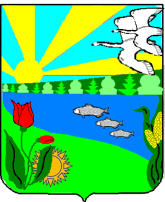 Администрация  Песковатского сельского поселенияГородищенского муниципального района Волгоградской области                                                                                                                                                             ПОСТАНОВЛЕНИЕОт «08»  июля  2015г.                                                                                         №  36Об утверждении Административного регламента «Проведение аукциона по продаже земельного участка, находящегося в муниципальной собственности, либо аукциона на право заключения договора аренды земельного участка, находящегося в муниципальной собственности»В соответствии с Земельным кодексом Российской Федерации от 25 октября 2001 года N 136-ФЗ., Федеральным законом от 25 октября 2001 года N 137-ФЗ "О введении в действие Земельного кодекса Российской Федерации, Федеральным законом от 27.07.2010 N 210-ФЗ "Об организации предоставления государственных и муниципальных услуг Федеральным Законом от 06.10.2003 года № 131-ФЗ «Об общих принципах организации местного самоуправления в Российской Федерации», руководствуясь Уставом Песковатского сельского поселения, ПОСТАНОВЛЯЮ
1. Утвердить Административный регламент администрации Песковатского сельского поселения по  проведению аукциона по продаже земельного участка, находящегося в муниципальной собственности, либо аукциона на право заключения договора аренды земельного участка, находящегося в муниципальной собственности».2. Разместить данный Административный регламент на официальном сайте администрации Песковатского сельского поселения: mo.peskovatki@yandex.ru
3. Контроль за исполнением данного постановления оставляю за собой.4. Настоящее постановление вступает в силу со дня его официального опубликования.Глава Песковатскогосельского поселения	                                    Г.С.МумбаевУТВЕРЖДЕНпостановлением администрацииПесковатского сельского поселенияГородищенского муниципального района№ _______ от ______________г.АДМИНИСТРАТИВНЫЙ  РЕГЛАМЕНТпо предоставлению муниципальной услуги «Проведение аукциона по продаже земельного участка, находящегося в муниципальной собственности, либо аукциона на право заключения договора аренды земельного участка, находящегося в муниципальной собственности».I. Общие положения.1.1.Административный регламент Администрации Песковатского сельского поселения  по предоставлению муниципальной услуги «Проведение аукциона по продаже земельного участка, находящегося в муниципальной собственности, либо аукциона на право заключения договора аренды земельного участка, находящегося в муниципальной собственности» (далее - муниципальная услуга) устанавливает порядок предоставления муниципальной услуги и стандарт предоставления муниципальной услуги, в том числе сроки и последовательность административных процедур и административных действий, по предоставлению муниципальной услуги в соответствии с законодательством Российской Федерации и Волгоградской области.  Муниципальная услуга включает в себя рассмотрение вопросов и принятие решений, связанных с предоставлением прав на земельные участки путем проведения торгов (аукционов, конкурсов).1.2. Административный регламент Администрации Песковатского сельского поселения  по предоставлению муниципальной услуги (далее – административный регламент) размещен на официальном сайте Песковатского сельского поселения (далее - официальный сайт), в государственных информационных системах http://www.gosuslugi.ru, http://34.gosuslugi.ru (далее - единый, региональный порталы).       Текст административного регламента размещается также в Администрации Песковатского сельского поселения  (далее – Администрация).1.3.Получателями муниципальной услуги являются физические и юридические лица (за исключением государственных органов и их территориальных органов, органов государственных внебюджетных фондов и их территориальных органов, органов местного самоуправления) (далее - заявители).От имени заявителя могут выступать физические и юридические лица, имеющие право в соответствии с законодательством Российской Федерации либо в силу наделения их заявителями в порядке, установленном законодательством Российской Федерации, полномочиями выступать от их имени (далее – заявители).1.4. Порядок информирования о предоставлении муниципальной услуги.1.4.1. Информация о месте нахождения и графике работы Администрации Песковатского сельского поселения  (далее – администрация) Многофункционального центра предоставления государственных и муниципальных услуг (далее - МФЦ)Место нахождения администрации и почтовый адрес:Индекс: 403029, Волгоградская обл., Городищенский район, х.Песковатка, ул. Центральная, д. 11Адрес официального сайта в информационно-телекоммуникационной сети «Интернет»: mo.peskovatki@yandex.ru - телефон: 8 844 68 4-11-17; 4-12-36-  электронная почта: adm.peskovatki@yandex.ruГрафик работы администрации: Понедельник - пятница с 8.00 до 17.00,перерыв - с 12.00 до 14.00, выходные - суббота, воскресеньеПочтовый адрес МКУ «МФЦ Городищенского района»:  403003, Волгоградская область Городищенский район, р.п. Городище пл. Павших борцов, 1Адрес единого портала государственных и муниципальных услуг (функций): http://www.gosuslugi.ru;Адрес регионального портала: http://34.gosuslugi.ru.1.4. Порядок получения информации заявителями по вопросам предоставления муниципальной услуги. 1.4.1. Информирование заявителей о предоставлении муниципальной услуги осуществляется должностным лицом администрации, ответственным за предоставление муниципальной услуги. С момента регистрации должностным лицом администрации письменного обращения заявителя (в том числе поступившего по электронной почте или через  региональный портал, федеральный портал) заявитель имеет право получать информацию об этапах рассмотрения его обращения. Информацию по вопросам предоставления муниципальной услуги можно получить у должностного лица администрации, ответственного за предоставление муниципальной услуги,  при личном устном обращении, по контактному телефону, а также на официальном сайте администрации  Песковатского о сельского поселения и на информационном стенде, расположенном при входе в здание администрации. Информацию  о ходе предоставления муниципальной услуги  можно получить у должностного лица администрации, ответственного за предоставление муниципальной услуги по телефону:  8 (844) 68, 4-11-17, 4-12-36Должностное лицо администрации, ответственное за предоставление муниципальной услуги, осуществляет информирование по следующим направлениям:   - о местонахождении и графике работы администрации;- о справочных телефонах администрации, о почтовом адресе администрации;- об адресе официального сайта администрации в сети «Интернет», адресе электронной почты администрации, о возможности предоставления муниципальной услуги в электронной форме с использованием регионального и единого порталов;- о порядке получения заявителем информации по вопросам предоставления муниципальной услуги, услуг, которые являются необходимыми и обязательными для предоставления муниципальной услуги, сведений о ходе предоставления муниципальной услуги, в том числе с использованием регионального и единого порталов; - о возможности предоставления муниципальной услуги в электронном виде на региональном портале и федеральном портале,  в том числе, с использованием универсальной электронной карты;- о порядке, форме и месте размещения информации указанной в настоящем пункте административного регламента информации.Основными требованиями к консультации заявителей являются:- полнота, актуальность и достоверность информации о порядке предоставления муниципальной услуги, в том числе в электронной форме;- своевременность;- четкость в изложении материала;- наглядность форм подачи материала;- удобство и доступность.Консультирование осуществляется как в устной, так и в письменной, в том числе электронной, формах. Время получения ответа при индивидуальном устном консультировании не должно превышать 15 минут. Письменные консультации предоставляются по устному либо письменному запросу заявителя, в том числе в электронной форме.1.4.2. Информирование заявителей в администрации осуществляется в форме:- непосредственного общения заявителей (при личном обращении либо по телефону) с должностными лицами администрации, ответственными за консультацию, по направлениям, предусмотренным подпунктом 1.4.1 пункта 1.4 административного регламента;- взаимодействия должностных лиц администрации, ответственных за предоставление муниципальной услуги, с заявителями по почте,  электронной почте;- информационных материалов, которые размещаются на официальном сайте администрации, на региональном портале, едином портале и на информационных стендах, размещенных в помещении администрации.1.4.3. Требования к форме и характеру взаимодействия должностных лиц администрации, ответственных за предоставление муниципальной услуги, с заявителями:- при ответе на телефонные звонки должностное лицо администрации, ответственное за предоставление муниципальной услуги, представляется, назвав свою фамилию, имя, отчество, должность, наименование администрации, предлагает представиться собеседнику, выслушивает и уточняет суть вопроса. Во время разговора следует произносить слова четко, избегать параллельных разговоров с окружающими людьми и не прерывать разговор при поступлении звонка на другой аппарат;- при личном обращении заявителей должностное лицо администрации, ответственное за предоставление муниципальной услуги, должно представиться, назвать фамилию, имя и отчество, сообщить занимаемую должность, самостоятельно дать ответ на заданный заявителем вопрос;- в конце консультирования (по телефону или лично) должностное лицо администрации, ответственное за предоставление муниципальной услуги, должно кратко подвести итоги и перечислить меры, которые необходимо принять заявителю (кто именно, когда и что должен сделать);-  письменный ответ на обращения, в том числе в электронной форме, дается в простой, четкой и понятной форме с указанием фамилии и инициалов, номера телефона должностного лица администрации, исполнившего ответ на обращение. Письменный ответ на обращение подписывается главой администрации. Письменный ответ на обращения, в том числе в электронной форме, дается в течение 30 дней со дня регистрации обращения.1.4.4. На информационных стендах и на официальном сайте администрации размещаются следующие материалы:- сведения о перечне предоставляемых муниципальных услуг, перечень услуг, которые являются необходимыми и обязательными для предоставления муниципальной услуги; - адреса, номера телефонов и факсов, график работы администрации;- адреса, номера телефонов и факсов органов и организаций, участвующих в предоставлении муниципальной услуги;- текст настоящего административного регламента;- исчерпывающий перечень документов, которые заявитель самостоятельно представляет в администрацию для получения муниципальной услуги;- перечень документов, которые заявитель вправе представить по собственной инициативе, так как они подлежат представлению в рамках межведомственного информационного взаимодействия, а также из организаций, участвующих в предоставлении муниципальной услуги;- досудебный  (внесудебный)  порядок обжалования решений и действий (бездействий) администрации, специалистов администрации;- блок - схема, наглядно отображающая последовательность прохождения всех административных процедур (приложение №1 к административному регламенту);- исчерпывающий перечень оснований для отказа в предоставлении муниципальной услуги;- адреса электронной почты администрации, официального сайта администрации Песковатского сельского поселения, адрес регионального портала, адрес федерального портала.Информационные стенды, содержащие информацию о процедуре предоставления муниципальной услуги, размещаются при входе в помещение администрации.Информационные стенды должны быть максимально заметны, хорошо просматриваемы и функциональны, рекомендуется оборудовать информационные стенды карманами формата А4, в которых размещаются информационные листки.Текст материалов, размещаемых на стендах, должен быть напечатан удобным для чтения шрифтом, основные моменты и наиболее важные места выделяются жирным шрифтом.При изменении условий и порядка предоставления муниципальной услуги информация об изменениях должна быть выделена цветом и пометкой «Важно».II. Стандарт предоставления муниципальной услуги.2.1. Наименование муниципальной услуги: «Проведение аукциона по продаже земельного участка, находящегося в муниципальной собственности, либо аукциона на право заключения договора аренды земельного участка, находящегося в муниципальной собственности».2.2.Наименование органа, предоставляющего муниципальную услугу.Муниципальная услуга предоставляется Администрацией Песковатского сельского  поселения Городищенского муниципального района Волгоградской области  (далее - Администрация).2.3. Результатом предоставления муниципальной услуги является заключение с победителем торгов договора купли-продажи земельного участка или договора аренды земельного участка.	2.4. .Срок предоставления муниципальной услуги.2.4.1.Общий срок предоставления муниципальной услуги показан в блок-схеме (приложение 1 к административному регламенту) и составляет 52 дня.-Публикация извещения о проведении торгов (аукциона) - не менее 30 дней до дня проведения торгов (аукциона);-Прием и регистрация документов на участие в торгах (аукционе) - в течение срока, указанного в извещении о проведении торгов (аукциона); -Определение участников торгов (аукциона) - 1 день; -Проведение торгов в форме аукциона - 1 день; -Подписание документов - не может превышать двадцати дней или иного указанного в извещении срока после завершения торгов и оформления протокола;-Публикация информации о результатах торгов - в месячный срок со дня заключения договора купли-продажи или договора аренды земельного участка. 2.4.2.Максимальное время ожидания и продолжительность приема заявителей при решении отдельных вопросов, связанных с предоставлением муниципальной услуги:-Время ожидания в очереди на прием для получения консультации — не более 15 минут.-Время приема документов — не более 15 минут. -Время выдачи заявителю документов, являющихся результатом предоставления муниципальной услуги и ожидания в очереди при получении документов заявителем — не более 15 минут.-Время получения ответа при индивидуальном устном консультировании не должно превышать 10 минут. 2.5. Перечень нормативных правовых актов, регулирующих отношения, возникающие в связи с предоставлением муниципальной услуги.Предоставление муниципальной услуги осуществляется в соответствии с:- Конституцией Российской Федерации (Российская газета, 93, № 237, Собрание законодательства Российской Федерации, 2009, № 1, ст.1; № 1, ст. 2, № 4, ст. 445);- Градостроительным кодексом Российской Федерации от 29.12.2004 № 190 ("Российская газета", N 290, 30.12.2004) - Гражданским кодексом Российской Федерации;("Российская газета", N 238-239, 08.12.1994.) - Земельным кодексом Российской Федерации; ("Российская газета", N 211-212, 30.10.2001.)- Федеральным законом от 06.10.2003 № 131-ФЗ «Об общих принципах организации местного самоуправления в Российской Федерации»  ("Российская газета", N 202, 08.10.2003.)- Федеральным законом от 27.07.2010 № 210-ФЗ «Об организации предоставления государственных и муниципальных услуг» (Собрание законодательства Российской Федерации, 2010, № 31, ст. 4179; 2011, № 15, ст. 2038; № 27, ст. 3873, 3880; № 29, ст. 4291; № 30 (ч. 1), ст. 4587; № 49 (ч. 5), ст. 7061);- Федеральным законом от 06.04.2011 № 63-ФЗ «Об электронной подписи» (Собрание законодательства Российской Федерации, 2011, № 15, ст. 2036; № 27, ст. 3880; 2012, № 29, ст. 3988);- Федеральным законом от 02.05.2006 № 59-ФЗ «О порядке рассмотрения обращений граждан Российской Федерации» (Собрание законодательства Российской Федерации, 2006, № 19, ст. 2060; 2010, № 27, ст. 3410; № 31, ст. 4196);- постановлением Правительства Российской Федерации от 24.10.2011 № 861 «О федеральных государственных информационных системах, обеспечивающих предоставление в электронной форме государственных и муниципальных услуг (осуществление функций)» (Собрание законодательства Российской Федерации  2011, № 44, ст. 6274, №49 (ч. 5), ст. 7284);- Федеральным законом от 26.07.2006 № 135-ФЗ «О защите конкуренции» (Собрание законодательства Российской Федерации, 2006, № 31, ст. 3434; 2007, № 49, ст. 6079; 2008, № 18, ст. 1941; № 27,ст. 3126, № 45,ст. 5141; 2009, № 29, ст. 3601, ст. 3610, ст. 3618; № 52 ст. 6450, 6455; 2010, № 15, ст. 1736; № 19, ст. 2291; № 49, ст. 6409; 2011, № 10, ст. 1281; № 27, ст. 3873,; № 27 ст. 3880; № 29, ст. 4291; № 30 (ч.1), ст.4590; № 50, ст.7343); - Уставом Песковатского сельского поселения - настоящим регламентом2.6. Исчерпывающий перечень документов, необходимых для получения муниципальной услуги.Для предоставления муниципальной услуги заявители подают в Администрацию следующие документы:2.6.1.Для участия в аукционе заявители представляют в установленный в извещении о проведении аукциона срок следующие документы:1) заявка на участие в аукционе по установленной в извещении о проведении аукциона форме с указанием банковских реквизитов счета для возврата задатка;2) копии документов, удостоверяющих личность заявителя (для граждан);3) надлежащим образом заверенный перевод на русский язык документов о государственной регистрации юридического лица в соответствии с законодательством иностранного государства в случае, если заявителем является иностранное юридическое лицо;4) документы, подтверждающие внесение задатка.Представление документов, подтверждающих внесение задатка, признается заключением соглашения о задатке.2.6.2 Организатор аукциона в отношении заявителей - юридических лиц и индивидуальных предпринимателей запрашивает сведения, подтверждающие факт внесения сведений о заявителе в единый государственный реестр юридических лиц (для юридических лиц) или единый государственный реестр индивидуальных предпринимателей (для индивидуальных предпринимателей), в федеральном органе исполнительной власти, осуществляющем государственную регистрацию юридических лиц, физических лиц в качестве индивидуальных предпринимателей и крестьянских (фермерских) хозяйств.2.7. В соответствии с пунктом 3 части 1 статьи 7 Федерального закона от 27.07.2010 №210-ФЗ «Об организации предоставления государственных и муниципальных услуг» при предоставлении муниципальной услуги запрещается требовать от заявителя осуществления действий, в том числе согласований, необходимых для получения муниципальной услуги и связанных с обращением в иные государственные органы, органы местного самоуправления, организации.Организатор аукциона не вправе требовать представление иных документов, за исключением документов, указанных в пункте 2,6.1настоящего регламента.2.8. Исчерпывающий перечень оснований для отказа в приеме документов, необходимых для предоставления государственной услуги;
Администрация отказывает в регистрации заявки и приеме документов, требующихся для оказания муниципальной услуги в случае их подачи по истечении срока, указанного в извещении.2.9. Администрация отказывает в предоставлении муниципальной услуги по следующим основаниям:2.9.1. При организации торгов в форме аукциона или конкурса по продаже в собственность земельного участка или продаже права на заключение договора аренды земельного участка (кроме жилищного строительства и комплексного освоения в целях жилищного строительства):- заявка подана лицом, в отношении которого законодательством Российской Федерации установлены ограничения в приобретении в собственность земельных участков, находящихся в государственной (до разграничения государственной собственности на землю) или муниципальной собственности;- представлены не все документы в соответствии с перечнем, указанным в извещении (за исключением предложений о цене или размере арендной платы), или оформление указанных документов не соответствует законодательству Российской Федерации;- заявка подана лицом, не уполномоченным претендентом на осуществление таких действий;- не подтверждено поступление в установленный срок задатка на счет (счета), указанный в извещении о проведении торгов.2.9.2. При организации торгов в форме аукциона по продаже в собственность земельного участка или права на заключение договора аренды земельного участка для жилищного строительства и комплексного освоения в целях жилищного строительства:- в случае непредставления для участия в аукционе документов или представления недостоверных сведений;- в случае непоступления задатка на счет, указанный в извещении о проведении аукциона до дня окончания приема документов для участия в аукционе;- в случае подачи заявки на участие в аукционе по продаже земельного участка лицом, которое в соответствии с федеральными законами не имеет права приобретать в собственность земельные участки.2.10. Оказание муниципальной услуги осуществляется бесплатно.2.11. Требования к помещению, в котором предоставляется муниципальная услуга.Центральный вход в здание администрации оборудован информационной табличкой (вывеской), содержащей информацию о местонахождении администрации, осуществляющей предоставление муниципальной услуги.В помещении администрации отводятся места для ожидания приема, ожидания в очереди при подаче заявления и документов, получения информации и заполнения документов.Помещение администрации предоставляющей муниципальную услугу, оборудовано:- системой кондиционирования воздуха;- противопожарной системой и средствами пожаротушения;- средствами оказания первой медицинской помощи (аптечки);- системой оповещения о возникновении чрезвычайной ситуации.В местах для приема заявителей создаются возможные условия, необходимые для обеспечения реализации прав инвалидов на предоставление по их заявлению муниципальной услуги. Глухонемым, инвалидам по зрению и другим гражданам с ограниченными физическими возможностями при необходимости оказывается соответствующая помощь.Места для получения информации и заполнения документов оборудуются информационными стендами. Помещения для непосредственного взаимодействия должностных лиц администрации с заявителями соответствуют комфортным условиям для заявителей и оптимальным условиям труда должностных лиц администрации.Каждое рабочее место должностного лица администрации оборудовано персональным компьютером с возможностью доступа к необходимым информационным базам данных, печатающим устройством.Места для ожидания приема, ожидания в очереди для подачи и получения документов, получения информации и заполнения необходимых документов оборудуются достаточным количеством офисной мебели (стульями, столами), обеспечиваются писчей бумагой и письменными принадлежностями.2.12.Показатели доступности и качества муниципальной услуги.- соблюдение сроков предоставления муниципальной услуги и условий ожидания и приема;- своевременное, полное информирование о муниципальной услуге посредством средств информирования, предусмотренных  настоящим административным регламентом;- обоснованность отказов в приеме заявления и документов;- обоснованность отказов в предоставлении муниципальной услуги;- получение муниципальной услуги в электронной форме, а также в иных формах по выбору заявителя;- соответствие должностных регламентов должностных лиц администрации, участвующих в предоставлении муниципальной услуги, административному регламенту в части описания в них административных процедур, профессиональных знаний и навыков;- ресурсное обеспечение исполнения административного регламента.Соответствие исполнения административного регламента требованиям к качеству и доступности предоставления муниципальной услуги осуществляется на основе анализа практики применения административного регламента.Анализ практики применения административного регламента проводится должностными лицами администрации один раз в год.Результаты анализа практики применения административного регламента размещаются в сети «Интернет» на официальном сайте Песковатского сельского поселения, а также используются для принятия решения о необходимости внесения соответствующих изменений в административный регламент в целях оптимизации административных процедур, уменьшения сроков исполнения административных процедур и административных действий.2.13. Иные требования, в том числе учитывающие особенность предоставления муниципальной услуги в многофункциональных центрах и особенности предоставления муниципальной услуги в электронной форме.2.13.1. Извещение о проведении торгов и документация по торгам на право заключения договоров аренды и иного пользования, размещается на официальном сайте Российской Федерации в сети «Интернет» для размещения информации о проведении торгов, определенном Правительством Российской Федерации – www.torgi.gov.ru.Указанное извещение должно быть доступно для ознакомления всем заинтересованным лицам без взимания платы.Организатор аукциона также обеспечивает опубликование извещения о проведении аукциона в порядке, установленном для официального опубликования (обнародования) муниципальных правовых актов уставом Песковатского сельского поселения по месту нахождения земельного участка не менее чем за тридцать дней до дня проведения аукциона.2.14.Предоставление муниципальной услуги в электронной форме обеспечивает возможность:- подачи заявления с приложенными документами в электронной форме, через региональный, единый порталы; - доступность для копирования и заполнения в электронной форме запроса иных документов, необходимых для получения муниципальной услуги;- возможность получения заявителем сведений о ходе предоставления муниципальной услуги. Ш.Состав, последовательность и сроки выполненияадминистративных процедур, требования к порядку их выполнения .3. Состав, последовательность и сроки выполнения административных процедур, требования к порядку их выполнения, в том числе особенности выполнения административных процедур в электронной форме.Описание последовательности действий при предоставлении муниципальной услуги.Предоставление муниципальной услуги последовательно отражено в блок-схеме (приложение 1 к административному Регламенту) и включает в себя следующие административные процедуры: -публикацию извещения о проведении торгов (аукциона);-прием и регистрацию документов на участие в торгах (аукционе); -определение участников торгов (аукциона); -проведение торгов в форме аукциона; -подписание документов;-публикацию информации о результатах торгов.3.1. Публикация извещения о проведении торгов (аукциона). Основанием для начала данной административной процедуры является принятие решения о проведении торгов (аукциона) по продаже земельных участков либо права на заключение договоров аренды земельных участков в форме постановления администрации Песковатского сельского поселения. На основании постановления администрации Песковатского сельского поселения о проведении торгов уполномоченный специалист подготавливает извещение о проведении торгов.Результатом исполнения данной административной процедуры является публикация извещения о проведении торгов (аукциона) в периодическом печатном издании в газете «Междуречье», а также размещение на официальном сайте администрации Песковатского сельского поселения. Извещение об отказе в проведении аукциона размещается на официальном сайте организатором аукциона в течение трех дней со дня принятия данного решения. Организатор аукциона в течение трех дней со дня принятия решения об отказе в проведении аукциона обязан известить участников аукциона об отказе в проведении аукциона и возвратить его участникам внесенные задатки.Максимальный срок исполнения данной административной процедуры составляет - не менее 30 дней до дня проведения торгов (аукциона).3.2. Прием и регистрация документов на участие в торгах (аукционе).Основанием для начала данной административной процедуры является обращение заявителя Администрацию Песковатского сельского поселения  в установленный в извещении о проведении торгов (аукциона) срок для участия в торгах (аукционе). Уполномоченный специалист принимает и регистрирует документы на участие в торгах в журнале приема заявок с присвоением каждой заявке номера с указанием даты и времени подачи документов. На каждом экземпляре документов делается отметка о принятии заявки с указанием номера, даты и времени подачи документов.Уполномоченный специалист обеспечивает сохранность представленных документов, а также конфиденциальность сведений о лицах, подавших документы. Заявка, поступившая по истечении срока ее приема, вместе с документами по описи, на которой делается отметка об отказе в принятии документов с указанием причины отказа, возвращается в день ее поступления заявителю или его уполномоченному представителю под расписку. Результатом исполнения данной административной процедуры является прием и регистрация документов на участие в торгах (аукционе). Срок исполнения данной административной процедуры — в течение срока, указанного в извещении о проведении торгов (аукциона). Принятие заявок прекращается не ранее чем за 5 дней до дня проведения аукциона. Один заявитель вправе подать только одну заявку на участие в аукционе3.3. Определение участников торгов (аукциона).Основанием для начала данной административной процедуры является окончание срока приема документов для участия в торгах (аукционе). Определение участников торгов (аукциона) производится в день, установленный в извещении о проведении торгов (аукциона).Уполномоченный специалист рассматривает заявки и документы заявителей, устанавливает факт поступления от заявителей задатков на основании выписок с соответствующего счета.Результатом исполнения данной административной процедуры является оформление протокола о приеме заявок и определении участников торгов (аукциона), который подписывается Главой администрации Песковатского сельского поселения.В протоколе приводится перечень принятых заявок с указанием имен (наименований) заявителей, перечень отозванных заявок, имена (наименования) заявителей, признанных участниками торгов (аукциона), а также имена (наименования) заявителей, которым было отказано в допуске к участию в торгах (аукционе), с указанием оснований отказа. Заявитель не допускается к участию в аукционе в следующих случаях:1) непредставление необходимых для участия в аукционе документов или представление недостоверных сведений;2) непоступление задатка на дату рассмотрения заявок на участие в аукционе;3) подача заявки на участие в аукционе лицом, которое в соответствии с настоящим Кодексом и другими федеральными законами не имеет права быть участником конкретного аукциона, покупателем земельного участка или приобрести земельный участок в аренду;4) наличие сведений о заявителе, об учредителях (участниках), о членах коллегиальных исполнительных органов заявителя, лицах, исполняющих функции единоличного исполнительного органа заявителя, являющегося юридическим лицом, в предусмотренном настоящей статьей реестре недобросовестных участников аукциона.Организатор торгов (аукциона) обязан вернуть внесенный задаток заявителю, не допущенному к участию в торгах (аукционе), в течение 3 банковских дней со дня оформления протокола о признании заявителей участниками торгов (аукциона).Заявители, признанные участниками торгов (аукциона), и заявители, не допущенные к участию в торгах (аукционе), уведомляются о принятом решении не позднее следующего рабочего дня с даты оформления данного решения протоколом путем вручения им под расписку соответствующего уведомления либо направления такого уведомления по почте заказным письмом.Заявитель приобретает статус участника торгов (аукциона) с момента оформления организатором торгов (аукциона) протокола о признании заявителей участниками торгов (аукциона).Максимальный срок исполнения данной административной процедуры составляет 1 день.3.4. Проведение торгов в форме аукциона.Основанием для начала данной административной процедуры является оформленный протокол о признании заявителей участниками торгов (аукциона).Аукцион ведет аукционист. Аукцион начинается с оглашения аукционистом наименования, основных характеристик и начальной цены земельного участка (права на заключение договора аренды) или начального размера арендной платы, "шага аукциона" и порядка проведения аукциона. Участникам аукциона выдаются пронумерованные билеты, которые они поднимают после оглашения аукционистом начальной цены права на заключение договора аренды или начального размера арендной платы и каждой очередной цены или размера арендной платы в случае, если готовы купить земельный участок или заключить договор аренды в соответствии с этой ценой или размером арендной платы.Каждую последующую цену или размер арендной платы аукционист назначает путем увеличения текущей цены или размера арендной платы на "шаг аукциона". После объявления очередной цены или размера арендной платы аукционист называет номер билета участника аукциона, который первым поднял билет, и указывает на этого участника аукциона. Затем аукционист объявляет следующую цену или размер арендной платы в соответствии с "шагом аукциона".При отсутствии участников аукциона, готовых купить земельный участок или заключить договор аренды в соответствии с названной аукционистом ценой или размером арендной платы, аукционист повторяет эту цену или размер арендной платы 3 раза.Если после троекратного объявления очередной цены или размера арендной платы ни один из участников аукциона не поднял билет, аукцион завершается. Победителем аукциона признается тот участник аукциона, номер билета которого был назван аукционистом последним.По завершении аукциона аукционист объявляет о продаже земельного участка или права на заключение договора аренды земельного участка, называет цену проданного земельного участка или размер арендной платы и номер билета победителя аукциона.Результатом исполнения данной административной процедуры является подписание протокола о результатах торгов (аукциона), который подписывается главой администрации Песковатского сельского поселения, аукционистом и победителем торгов (аукциона). В случае признания торгов (аукциона) несостоявшимися составляется протокол о несостоявшихся торгах (аукциона) (в случае единственного участника). Протокол о результатах торгов (аукциона) составляется в двух экземплярах, один из которых передается победителю, а второй остается у организатора торгов (аукциона).Протокол о результатах торгов (аукциона) является основанием для заключения с победителем торгов (аукциона) договора купли-продажи или договора аренды земельного участка. Победитель аукциона производит оплату за приобретение права аренды земельного участка, определенного на аукционе, в течение 10 банковских дней со дня подписания протокола об итогах торгов (аукциона). Внесенный победителем торгов (аукциона) задаток засчитывается в оплату приобретаемого в собственность земельного участка или в счет арендной платы. Организатор торгов (аукциона) обязан в течение 3 банковских дней со дня подписания протокола о результатах торгов (аукциона) возвратить задаток участникам торгов (аукциона), которые не выиграли их. Максимальный срок исполнения данной административной процедуры составляет 1 день. 3.5.Подписание документов.Основанием для начала данной административной процедуры является подписанный протокол о результатах торгов (аукциона). Уполномоченный специалист на основании протокола о результатах торгов (аукциона) подготавливает проект договора купли-продажи или договора аренды земельного участка. Результатом исполнения данной административной процедуры является подписание договора купли-продажи или договора аренды земельного участка главой администрации Песковатского сельского поселения и заявителем.Максимальный срок исполнения данной административной процедуры не может превышать двадцати дней или иного указанного в извещении срока после завершения торгов и оформления протокола. 3.6. Публикация информации о результатах торгов.Основанием для начала данной административной процедуры является заключение договора купли-продажи или договора аренды земельного участка. Результатом исполнения данной административной процедуры является публикация информации о результатах торгов в тех же средствах массовой информации, в которых было опубликовано извещение о проведении торгов. Максимальный срок исполнения данной административной процедуры — в месячный срок со дня заключения договора купли-продажи или договора аренды земельного участка. IV. Формы контроляза исполнением административного регламента4.1. Текущий контроль за соблюдением последовательности действий, определенных настоящим административным регламентом, осуществляется должностным лицом администрации, ответственным за предоставление услуги.4.2. Должностное лицо администрации, ответственное за прием и регистрацию документов, несет ответственность:- за прием и регистрацию заявления и документов. Должностное лицо администрации, ответственное за предоставление муниципальной услуги, несет ответственность за:- рассмотрение предоставленных заявления и документов, принятие решения о предоставлении муниципальной услуги, об отказе в предоставлении муниципальной услуги;- организацию межведомственного информационного взаимодействия;- организацию внутриведомственного информационного взаимодействия.4.3. Контроль полноты и качества предоставления муниципальной услуги осуществляется главой администрации, и включает в себя проведение проверок, выявление и устранение нарушений прав заявителей, рассмотрение, принятие решений и подготовку ответов на обращения заявителей, содержащих жалобы на решения, действия (бездействия) должностных лиц администрации, ответственных за предоставление муниципальной услуги.4.4. Периодичность проведения проверок носит плановый характер (осуществляется на основании полугодовых или годовых планов работы), тематический характер (проверка предоставления муниципальной услуги отдельным категориям заявителей) и внеплановый характер (по конкретному обращению заявителя).По результатам проведенных проверок в случае выявления нарушений прав заявителей осуществляется привлечение виновных лиц к ответственности в соответствии с законодательством Российской Федерации.4.5. В целях контроля за предоставлением муниципальной услуги граждане, их объединения и организации имеют право запросить и получить, а должностные лица администрации обязаны им предоставить возможность ознакомления с документами и материалами, относящимися к предоставлению муниципальной услуги, а также непосредственно затрагивающими их права и свободы, если нет установленных федеральным законом ограничений на информацию, содержащуюся в этих документах и материалах.По результатам рассмотрения документов и материалов граждане, их объединения и организации направляют в администрацию предложения, рекомендации по совершенствованию качества и порядка предоставления муниципальной услуги, а также заявления и жалобы с сообщением о нарушении должностными лицами, ответственными за предоставление муниципальной услуги, положений административного регламента, которые подлежат рассмотрению в установленном порядке.V. Досудебный (внесудебный) порядок обжалования решений и действий (бездействий) администрации, должностных лиц администрации, муниципальных служащих5.1. Информация для заявителей об их праве на досудебное (внесудебное) обжалование действий (бездействия) и решений, принятых в ходе предоставления муниципальной услуги.Заявители имеют право на досудебное (внесудебное) обжалование действий (бездействия) и решений, принятых в ходе предоставления муниципальной услуги.5.2. Предмет досудебного (внесудебного) обжалования.Заявитель может обратиться с жалобой, в том числе в следующих случаях:- нарушение срока регистрации запроса заявителя о предоставлении муниципальной услуги;- нарушение срока предоставления муниципальной услуги;- требование у заявителя документов, не предусмотренных нормативными правовыми актами Российской Федерации, Волгоградской области, для предоставления муниципальной услуги;- отказ в приеме документов, предоставление которых предусмотрено нормативными правовыми актами Российской Федерации, Волгоградской области, для предоставления муниципальной услуги, у заявителя;- отказ в предоставлении муниципальной услуги, если основания отказа не предусмотрены федеральными законами и принятыми в соответствии с ними иными нормативными правовыми актами Российской Федерации, Волгоградской области;- затребование с заявителя при предоставлении муниципальной услуги платы, не предусмотренной нормативными правовыми актами Российской Федерации, Волгоградской области;- отказ администрации, должностного лица администрации в исправлении допущенных опечаток и ошибок в выданных в результате предоставления муниципальной услуги документах либо нарушение установленного срока таких исправлений.5.3. Порядок подачи и рассмотрения жалобы.5.3.1. Жалоба может быть направлена по почте, через Многофункциональный центр предоставления государственных и муниципальных услуг (далее – МФЦ), с использованием сети «Интернет», официального сайта администрации, единого портала либо регионального портала, а также может быть принята при личном приеме заявителя.5.3.2. Почтовый адрес администрации Песковатского сельского поселения Индекс: 403029, Волгоградская обл., Городищенский район, х.Песковатка, ул. Центральная, д. 11Адрес официального сайта в информационно-телекоммуникационной сети «Интернет»: mo.peskovatka@yandex.ru - по телефону: 8 844 68  4-11-17;- по электронной почте: adm.peskovatki@yandex.ruПочтовый адрес МКУ «МФЦ Городищенского района»:  403003, Волгоградская область Городищенский район, р.п. Городище пл. Павших борцов, 1Адрес единого портала государственных и муниципальных услуг (функций): http://www.gosuslugi.ru;Адрес регионального портала: http://34.gosuslugi.ru.5.3.3. Личный прием заявителей осуществляет глава администрации. Личный прием заявителей проводится по местонахождению администрации, указанному в подпункте 5.3.2 пункта 5.3 административного регламента.Личный прием заявителей проводится по предварительной записи, которая осуществляется ежедневно в приемной главы администрации. При личном приеме заявитель предъявляет документ, удостоверяющий личность.Содержание устной жалобы заносится в карточку личного приема заявителя. В случае если изложенные в устной жалобе факты и обстоятельства являются очевидными и не требуют дополнительной проверки, ответ на жалобу с согласия заявителя может быть дан устно в ходе личного приема, о чем делается запись в карточке личного приема заявителя. В остальных случаях ответ дается в установленном настоящим разделом административного регламента порядке.5.4. Исчерпывающий перечень оснований для отказа в рассмотрении жалобы.В случае, если в письменной жалобе не указаны фамилия заявителя, направившего обращение, и почтовый адрес, по которому должен быть направлен ответ, ответ на жалобу не дается. Если в указанной жалобе содержатся сведения о подготавливаемом, совершаемом или совершенном противоправном деянии, а также о лице, его подготавливающем, совершающем или совершившем, жалоба подлежит направлению в государственный орган в соответствии с его компетенцией.Жалоба, в которой обжалуется судебное решение, в течение семи дней со дня регистрации возвращается заявителю, направившему жалобу, с разъяснением порядка обжалования данного судебного решения.Администрация или должностное лицо администрации при получении письменной жалобы, в которой содержатся нецензурные либо оскорбительные выражения, угрозы жизни, здоровью и имуществу должностного лица администрации, а также членов его семьи, вправе оставить жалобу без ответа по существу поставленных в ней вопросов и сообщить заявителю, направившему жалобу, о недопустимости злоупотребления правом.В случае, если текст письменной жалобы не поддается прочтению, ответ на жалобу не дается и она не подлежит направлению на рассмотрение в администрацию или должностному лицу администрации в соответствии с их компетенцией, о чем в течение семи дней со дня регистрации жалобы сообщается заявителю, направившему жалобу, если его фамилия и почтовый адрес поддаются прочтению.В случае, если в письменной жалобе заявителя содержится вопрос, на который ему многократно давались письменные ответы по существу в связи с ранее направляемыми жалобами, и при этом в жалобе не приводятся новые доводы или обстоятельства, глава администрации в пределах компетенции вправе принять решение о безосновательности очередной жалобы и прекращении переписки с заявителем по данному вопросу при условии, что указанная жалоба и ранее направляемые жалобы многократно направлялись в администрацию или должностному лицу администрации. О данном решении уведомляется заявитель, направивший жалобу.Администрация в течение 7 дней со дня регистрации жалобы сообщает заявителю, направившему жалобу, об оставлении ее без ответа, если фамилия и почтовый адрес не поддаются прочтению, а в случае, предусмотренном абзацем третьим настоящего пункта, - с указанием о недопустимости злоупотребления правом.В случае, если ответ по существу поставленного в жалобе вопроса не может быть дан без разглашения сведений, составляющих государственную или иную охраняемую федеральным законом тайну, заявителю, направившему жалобу, сообщается о невозможности дать ответ по существу поставленного в ней вопроса в связи с недопустимостью разглашения указанных сведений.В случае, если причины, по которым ответ по существу поставленных в жалобе вопросов не мог быть дан, в последующем были устранены, заявитель вправе вновь направить жалобу в администрацию или соответствующему должностному лицу администрации.В ходе личного приема заявителю может быть отказано в дальнейшем рассмотрении жалобы, если ему ранее был дан ответ по существу поставленных в жалобе вопросов.5.5. Основанием для начала процедуры досудебного (внесудебного) обжалования является поступление жалобы заявителя в администрацию или соответствующему должностному лицу администрации.Жалоба должна содержать:- наименование администрации, должностного лица администрации, решения и действия (бездействие) которых обжалуются;- фамилию, имя, отчество (последнее - при наличии), сведения о месте жительства заявителя - физического лица либо наименование, сведения о месте нахождения заявителя - юридического лица, а также номер (номера) контактного телефона, адрес (адреса) электронной почты (при наличии) и почтовый адрес, по которым должен быть направлен ответ заявителю;- сведения об обжалуемых решениях и действиях (бездействии) администрации, должностного лица администрации;- доводы, на основании которых заявитель не согласен с решением и действием (бездействием) администрации, должностного лица администрации. Заявителем могут быть представлены документы (при наличии), подтверждающие доводы заявителя, либо их копии.5.6. Права заявителей на получение информации и документов, необходимых для обоснования и рассмотрения жалобы.Для обоснования и рассмотрения жалобы заявители имеют право представлять в администрацию дополнительные документы и материалы либо обращаться с просьбой об их истребовании, в том числе в электронной форме.Администрация или должностное лицо администрации по направленному в установленном порядке запросу заявителя рассматривающего жалобу, обязаны в течение 15 рабочих дней предоставлять документы и материалы, необходимые для обоснования и рассмотрения жалобы, за исключением документов и материалов, в которых содержатся сведения, составляющие государственную или иную охраняемую федеральным законом тайну, и для которых установлен особый порядок предоставления5.7. Органы местного самоуправления, которым может быть адресована жалоба заявителя в досудебном (внесудебном) порядке.Жалоба подается в письменной форме на бумажном носителе, в электронной форме в администрацию. Жалобы на решения, принятые главой администрации, подаются в администрацию и рассматриваются непосредственно главой администрации.5.8. Сроки рассмотрения жалобы.Жалоба, поступившая в администрацию подлежит рассмотрению должностным лицом, наделенным полномочиями по рассмотрению жалоб, в течение 15рабочих дней со дня ее регистрации, а в случае обжалования отказа администрации, должностного лица администрации в приеме документов у заявителя либо в исправлении допущенных опечаток и ошибок или в случае обжалования нарушения установленного срока таких исправлений - в течение пяти рабочих дней со дня ее регистрации, если Правительством Российской Федерации не установлен сокращенный срок рассмотрения жалобы.5.9. Результат досудебного (внесудебного) обжалования.5.9.1. По результатам рассмотрения жалобы принимается одно из следующих решений:- об удовлетворении жалобы, в том числе в форме отмены принятого решения, исправления допущенных администрацией опечаток и ошибок в выданных в результате предоставления услуги документах, возврата заявителю денежных средств, взимание которых не предусмотрено нормативными правовыми актами Российской Федерации, нормативными правовыми актами Волгоградской области, а также в иных формах;- об отказе в удовлетворении жалобы.5.9.2. Не позднее дня, следующего за днем принятия решений, указанных в подпункте 5.9.1 пункта 5.9, заявителю в письменной форме и по желанию заявителя в электронной форме направляется мотивированный ответ о результатах рассмотрения жалобы.5.9.3. В случае установления в ходе или по результатам рассмотрения жалобы признаков состава административного правонарушения или преступления должностное лицо администрации, наделенное полномочиями по рассмотрению жалоб, незамедлительно направляет имеющиеся материалы в органы прокуратуры.5.9.4. Жалоба считается разрешенной, если рассмотрены все поставленные в ней вопросы, приняты необходимые меры и даны письменные (в том числе в электронной форме) и устные с согласия заявителя ответы.5.10. Право заявителя на получение информации и документов, необходимых для обоснования и рассмотрения жалобы.Для обоснования и рассмотрения жалобы заявители имеют право представлять вадминистрацию дополнительные документы и материалы либо обращаться с просьбой об их истребовании, в том числе в электронной форме.Администрация или должностное лицо администрации по направленному в установленном порядке запросу заявителя рассматривающего жалобу, обязаны в течение 15 рабочих дней предоставлять документы и материалы, необходимые для обоснования и рассмотрения жалобы, за исключением документов и материалов, в которых содержатся сведения, составляющие государственную или иную охраняемую федеральным законом тайну, и для которых установлен особый порядок предоставления.5.11. Перечень случаев, в которых ответ на жалобу не дается.Администрация вправе оставить жалобу без ответа в следующих случаях:- наличие в жалобе нецензурных либо оскорбительных выражений, угроз жизни, здоровью и имуществу должностного лица, а также членов его семьи;- отсутствие возможности прочитать какую-либо часть текста жалобы, фамилию, имя, отчество (при наличии) и (или) почтовый адрес заявителя, указанные в жалобе.Администрация в течение 7 дней со дня регистрации жалобы сообщает заявителю, направившему жалобу, об оставлении ее без ответа, если фамилия и почтовый адрес поддаются прочтению, а в случае, предусмотренном абзацем третьем настоящего пункта, - с указанием о недопустимости злоупотребления правом.5.12. Перечень случаев, в которых администрация отказывает в удовлетворении жалобы.Администрация отказывает в удовлетворении жалобы в следующих случаях:- наличие вступившего в законную силу решения суда, арбитражного суда по жалобе о том же предмете и по тем же основаниям;- подача жалобы лицом, полномочия которого не подтверждены в порядке, установленном законодательством Российской Федерации;- наличие решения по жалобе, принятого ранее в соответствии с требованиями настоящего раздела административного регламента в отношении того же заявителя и по тому же предмету жалобы.5.13. Порядок обжалования решения по жалобе.Заявитель имеет право обжалования решений, принятых по ранее направленным жалобам на действия (бездействия) и решения, принятые в ходе предоставления муниципальной услуги, в судебном порядке в соответствии с действующим законодательством.Подача жалобы главе администрации не исключает права заинтересованного лица на одновременную или последующую подачу аналогичной жалобы в суд.Приложение № 1к административному регламенту Администрации Песковатского  сельского поселения  по предоставлению муниципальной услуги «Проведение аукциона по продаже земельного участка, находящегося в муниципальной собственности, либо аукциона на право заключения договора аренды земельного участка, находящегося в муниципальной собственности»Блок- схема исполнения муниципальной услуги «Проведение аукциона по продаже земельного участка, находящегося в муниципальной собственности, либо аукциона на право заключения договора аренды земельного участка, находящегося в муниципальной собственности»Приложение № 2                                                                                                          к административному регламенту Администрации Песковатского сельского поселения  по предоставлению   муниципальной услуги «Проведение аукциона по продаже земельного участка, находящегося в муниципальной собственности, либо аукциона на право заключения договора аренды земельного участка, находящегося в муниципальной собственности»Главе  Песковатского сельского поселения	___________________________________ЗАЯВКА – ЗАЯВЛЕНИЕ №___на участие в торгах в форме аукциона  на право заключения договора аренды земельного участкаЗАЯВИТЕЛЬ _________________________________________________________________                       (ФИО) Регистрация места жительства, телефон _________________________________________________________________________________________________________________________паспорт  № ______________________выдан  «____ «_______________________________________________________________________________________________________________                                                           (кем выдано)Изучив данные информационного сообщения,согласен (на)   арендовать  земельный  участок,  расположенный по  адресу: ______________________________________________________________________________площадью _____________________________ кв.м.  для использования под:    _______________________________________________________________________________________________________________________________________         С местом,  датой («___»_____________ 20____г.),  временем (_____________)  и порядком  проведения торгов в форме аукциона  ознакомлен.Подтверждаю факт осмотра земельного участка и ознакомления с документами, отражающими его физическое и юридическое состояние, в том числе: о местоположении, площади, границах, об обременениях земельного участка, об ограничениях его использования, о кадастровом номере, о разрешенном использовании земельного участка, а также с техническими условиями и возможностью подключения объекта к сетям инженерно-технического обеспечения.Претензий к Администрации Песковатского  сельского поселения по поводу физического и юридического состояния земельного участка, а также по факту осмотра земельного участка и ознакомления не имею.         Ознакомлен с начальной ценой предмета торгов, шагом аукциона,  существенными условиями договора, в том числе сроком аренды земельного участка.  Задаток в размере______________________________рублей перечислен по платежному поручению (квитанции к приходному ордеру) №________от «____» ______________ 20___ г. на счет ________________________________________________________________________«Оплата задатка для участия в аукционе по продаже права на заключение договора аренды земельного участка, расположенного по адресу: ______________________________________________________________».             Возврат задатка осуществляется на счет _________________________________________                                                                                                   (реквизиты счета)_______________________________________________________________________________К заявке прилагаются:-подписанная Заявителем опись представляемых документов (в 2-х экземплярах);- иные документы, представляемые Заявителем, в соответствии с требованиями законодательства. ЗАЯВИТЕЛЬ				_________________________________________                                                           «____» ___________________  20____г.Примечание: При заполнении документа исправлений и подчисток не допускается.Заявка принята: ________________________________________________________    (должность, ФИО сотрудника)Приложение № 3                                                                                                          к административному регламенту Администрации Песковатского  сельского поселения  по предоставлению  муниципальной услуги «Проведение аукциона по продаже земельного участка, находящегося в муниципальной собственности, либо аукциона на право заключения договора аренды земельного участка, находящегося в муниципальной собственности»Главе  Песковатского сельского поселения_________________________________________       ЗАЯВКА – ЗАЯВЛЕНИЕ №___на участие в торгах  в форме аукциона  на право заключения договора аренды земельного участкаЗАЯВИТЕЛЬ (юридическое лицо)_________________________________________________                  (полное  наименование юридического лица) ______________________________________________________________________________Адрес юрид.  лица, телефон ____________________________________________________________________________________________________________________________________регистрационный № юр.лица _____________________________________________________Расчетный лицевой счет, реквизиты банка: _______________________________________________________________________________________________________________________в лице представителя ____________________________________________________________                                                           (должность, ФИО)______________________________________________________________________________паспорт  № ______________________выдан  «____ «_______________________________________________________________________________________________________________                                                        ( кем выдан)  регистрация места жительства,  телефон _________________________________________________________________________________________________________________________,действующего на основании Устава (доверенности) № ______ от ______________________,Изучив данные информационного сообщения,согласен (на)   арендовать  земельный  участок,  расположенный по  адресу: площадью _____________________________ кв.м.  для использования под:    _________________________________________________________________________________________________________________________________________         С местом,  датой («___»_____________ 20____г.),  временем (_____________)  и порядком  проведения торгов в форме аукциона  ознакомлен.Подтверждаю факт осмотра земельного участка и ознакомления с документами, отражающими его физическое и юридическое состояние, в том числе: о местоположении, площади, границах, об обременениях земельного участка, об ограничениях его использования, о кадастровом номере, о разрешенном использовании земельного участка, а также с техническими условиями и возможностью подключения объекта к сетям инженерно-технического обеспечения.         Претензий к Администрации Песковатского  сельского поселения по поводу физического и юридического состояния земельного участка, а также по факту осмотра земельного участка и ознакомления не имею.         Ознакомлен с начальной ценой предмета торгов, шагом аукциона,  существенными условиями договора, в том числе сроком аренды земельного участка.           Задаток в размере ______________________________рублей перечислен по платежному поручению (квитанции к приходному ордеру) №________от «____» ______________ 20___ г. на счет ________________________________________________________ с указанием в платежномпоручении «Оплата задатка для участия в аукционе по продаже права на заключение договора аренды земельного участка, расположенного по адресу: ____________________________________________________________________________».       Возврат задатка осуществляется на счет _________________________________________                                                                                                   (реквизиты счета)К заявке прилагаются:-подписанная Заявителем опись представляемых документов (в 2-х экземплярах);- иные документы, представляемые Заявителем, в соответствии с требованиями законодательства.ЗАЯВИТЕЛЬ				_________________________________________М.П.                                                           «____» ___________________  20____г.Примечание: При заполнении документа исправлений и подчисток не допускается.Заявка принята:__________________________________________                                (должность, ФИО сотрудника)